СИСТЕМА МЕНЕДЖМЕНТА КАЧЕСТВАПРОЕКТПОЛОЖЕНИЕ О ЗВАНИИ«ПОЧЕТНЫЙ ПРОФЕССОР САНКТ-ПЕТЕРБУРГСКОГО ГОСУДАРСТВЕННОГО УНИВЕРСИТЕТА ТЕЛЕКОММУНИКАЦИЙ ИМ. ПРОФ. М.А. БОНЧ-БРУЕВИЧА»Версия 3.0Санкт-Петербург, 2022Общие положенияНастоящее Положение определяет порядок отбора кандидатов на должность почетного профессора СПбГУТ, их права, обязанности и социальные гарантии.Звание «Почетный профессор Санкт-Петербургского государственного университета телекоммуникаций им. проф. М.А. Бонч-Бруевича» (далее – почетного профессора) присваивается за выдающиеся достижения в научно-педагогической деятельности, значительный вклад в развитие науки и образования.  	 Количество почетных профессоров Университета не может превышать 15 человек. Наличие вакансий почетных профессоров, проведение отбора на эти вакансии и результаты отбора объявляются приказами ректора.Требования к кандидатам и порядок присвоения званияК званию «Почетный профессор Санкт-Петербургского  государственного Университета телекоммуникаций им. проф. М.А. Бонч-Бруевича» могут быть представлены кандидаты: - имеющие ученую степень доктора наук и ученое звание профессора;- стаж научно-педагогической деятельности не менее 25 лет, в том числе не менее 15 лет в должности профессора, заведующего кафедрой, декана факультета, директора института, проректора, ректора СПбГУТ по основному месту работы в Университете, в том числе по внутреннему совместительству;- удостоенные государственных и ведомственных наград Союза Советских Социалистических Республик и Российской Федерации;- достижение ими возраста 70 лет.    Кандидат на присвоение звания «Почетный профессор государственного университета телекоммуникаций им. проф. М.А. Бонч-Бруевича» выдвигается ученым советом факультета по представлению соответствующих кафедр. Для этого он представляет документы по установленному перечню (Приложение 1) и проходит процедуру отбора согласно регламенту (Приложение 2).Решение о присвоении звания почетного профессора принимается ученым советом Университета.Аттестат почетного профессора торжественно вручается на заседании ученого совета Университета.Имя почетного профессора Университета с кратким описанием его достижений и заслуг заносится в Книгу почетных профессоров Санкт-Петербургского государственного университета телекоммуникаций им. проф. М.А. Бонч-Бруевича. 3. Права, обязанности и социальные гарантии почетного профессора УниверситетаПочетный профессор СПбГУТ на время его работы в Университете имеет следующие права и социальные гарантии:- получать стимулирующую выплату в размере, устанавливаемом ректором Университета;- обеспечиваться  медицинским страхованием за счет средств Университета (в случае реализации Университетом программы дополнительного медицинского страхования работников);- по согласованию с заведующим кафедрой планировать виды и объем учебной, научной, методической, воспитательной и другой профессиональной деятельности, регламентированной Уставом СПбГУТ;	- принимать участие в работе ученого совета, учебно-методической и научно-технической комиссий Университета.Работник Университета, занимающий должность заведующего кафедрой, декана факультета, директора института, проректора, ректора, после присвоения звания Почетного профессора Университета имеет право перевода на должность профессора в установленном действующим трудовым законодательством порядке.								Приложение № 1Перечень документов, представляемых к присвоению звания «Почетный профессор СПбГУТ»Личное заявление кандидата на имя ректора о переводе на должность «Почетный профессор СПбГУТ».Выписка-представление из заседания кафедры.       3. Выписка-представление из заседания ученого совета факультета с указанием достижений и формулировкой личного вклада кандидата в научно-педагогическую и другие виды деятельности Университета.4. Копия диплома доктора наук и аттестата ученого звания профессора.Копия трудовой книжки с подтверждением 25-летнего научно-педагогического стажа и 15-летнего стажа в должности профессора в СПбГУТ.Копии документов о государственных и ведомственных наградах (Союза Советских Социалистических Республик или Российской Федерации).Приложение № 2  РЕГЛАМЕНТ  представления к  званию «Почетный профессор СПбГУТ»Процедура представления на звание «Почетный профессор СПбГУТ» начинается с объявления приказа ректора об отборе кандидатов к представляемому званию.Кандидат на звание «Почетный профессор СПбГУТ» подает личное заявление на имя ректора Университета и проходит  следующие  этапы представления к присвоению этого звания: 1. Рассмотрение вопроса о представлении кандидата к званию «Почетный профессор СПбГУТ» на заседании кафедры с оформлением соответствующей выписки из протокола заседания кафедры, подписанной, в том числе начальником административно-кадрового управления, подтверждающего соответствие кандидата формальным требованиям для присвоения почетного звания. 2. Рассмотрение вопроса о представлении кандидата к званию «Почетный профессор СПбГУТ» с указанием достижений и формулировкой личного вклада кандидата в научно-педагогическую и другие виды деятельности Университета на заседании ученого совета факультета с оформлением соответствующей выписки из протокола заседания ученого совета факультета.        3. Представление документов кандидата в экспертную комиссию, назначаемую приказом ректора из числа работников Университета,  на предмет оценки их соответствия требованиям Положения о звании «Почетный профессор СПбГУТ».4. По результатам экспертизы комиссия составляет заключение по установленной форме и представляет вопрос на рассмотрение ученого совета Университета. Ученый секретарь ученого совета          __________________ А.Б. Степанов«___»_________ 2022 г.  СОГЛАСОВАНО: Начальник юридического отдела 		__________________ Д.В. Дмитриев«___»__________ 2022 гЛИСТ РЕГИСТРАЦИИ РЕВИЗИЙ И ИЗМЕНЕНИЙ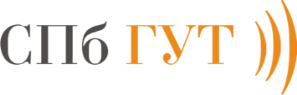 МИНИСТЕРСТВО ЦИФРОВОГО РАЗВИТИЯ, СВЯЗИ И МАССОВЫХ КОММУНИКАЦИЙ РОССИЙСКОЙ ФЕДЕРАЦИИфедеральное государственное бюджетное образовательное учреждение высшего образования«Санкт-Петербургский государственный университет телекоммуникаций им. проф. М.А. Бонч-Бруевича» (СПбГУТ)СИСТЕМА МЕНЕДЖМЕНТА КАЧЕСТВАСМК-ВНД-151/22ВНУТРЕННЯЯ НОРМАТИВНАЯ ДОКУМЕНТАЦИЯПринято решениемученого совета  СПбГУТ(протокол от 26.05.2022 № 5)УТВЕРЖДАЮИ.о. ректора СПбГУТ         ___________ Г.М. Машков                            __.__.____ № п/пДатаревизииИзменение/дополнение+/-Номер листаКраткое содержание изменения,дополненияОснование длявнесения изменения, дополненияФ.И.О., подпись